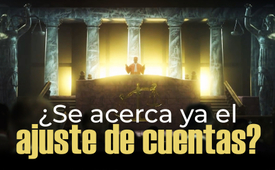 ¿Se acerca ya el ajuste de cuentas?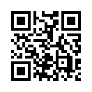 Los grupos de interés internacionales, el enmarañamiento y la corrupción de Big Pharma en la política y el poder judicial dejan claro que se necesita un poder judicial fundamentalmente nuevo e independiente. Especialmente en relación con los crímenes globales de Covid 19, un genocidio de proporciones sin precedentes, se necesita un tribunal especial comparable a los Juicios de Nuremberg tras la II. Guerra Mundial. Un grupo de abogados está haciendo interesantes avances en este sentido.El genocidio de Covid 19 clama por un tribunal mundial independiente

Los grupos de interés internacionales, el enmarañamiento y la corrupción de BigPharma en la política y el poder judicial dejan claro que se necesita un poder judicial fundamentalmente nuevo e independiente. Especialmente en conección con los crímenes globales de Covid 19, un genocidio cuyo alcance aún no se ha averiguado, se necesita un tribunal especial, comparable a los Juicios de Nuremberg tras la II. Guerra Mundial.
Un grupo de abogados internacionales, expertos de alto nivel y científicos de renombre presentan pruebas ante un gran jurado de que la 'pandemia' de COVID 19 es una operación criminal destinada a establecer una dictadura mundial. 
Entre los testigos expertos figuran asesores de la OMS, un funcionario de las Naciones Unidas, miembros del servicio secreto británico, antiguos oficiales de los ejércitos estadounidense y británico, un experto del Centro de Control de Enfermedades, un antiguo vicepresidente de Pfizer, el portador de un premio Nobel de medicina y muchos otros testigos de alto nivel. 
Confían en que se presenten cargos contra todos los principales presuntos acusados cuando finalice el proceso jurídico.

La acusación
La acusación es que los gobiernos del mundo quedaron bajo la influencia controladora de estructuras de poder corruptas y criminales que orquestaron colectivamente una 'pandemia' que habían llevado años planeando. Para esta finalidad, crearon deliberadamente un pánico masivo mediante falsas afirmaciones de hechos y una operación psicológica construida socialmente, cuyos mensajes difundieron a través de los principales medios de comunicación. El objetivo de este pánico masivo era persuadir a la población para que aceptara inyecciones experimentales, las llamadas ”vacunas“, pero que no son tales. Éstas han demostrado no ser eficaces para la salud ni seguras, sino extremadamente peligrosas e incluso mortales. 
La acusación se centra en particular en: Christian Drosten, Anthony Fauci, Tedros de la Organización de Salud Mundial u OMS, Bill Gates, BlackRock y Pfizer. El objetivo final de las pandemias escenificadas es el control total de todas las personas. Los expertos presentan hechos bien fundados al respecto.

La Constatación de los Expertos: 
Covid 19, según el grupo de expertos, no es más que una plandemia de prueba PCR alimentada por una sofisticada operación psicológica para sumir a la población mundial en un estado de pánico constante. El virus equivale a una gripe leve que puede curarse de forma segura y eficaz con tratamientos de eficacia probada. Pero, todos estos métodos buenos fueron prohibidos por quienes están utilizando la tapadera de esta plaga para avanzar en su objetivo final, que es conseguir que todo el mundo reciba las no sólo ineficaces sino altamente peligrosas –de hecho, mortales– inyecciones experimentales.

Objetivo de la 'Pandemia Corona':
El objetivo principal, según el panel de expertos, es el control global. Esto incluye la explotación completa de la economía. Esto incluye la destrucción deliberada de las pequeñas y medianas empresas, tiendas minoristas, hoteles y restaurantes para que las plataformas que operan a nivel internacional como Amazon puedan tomar el control. Las mismas fuerzas que convirtieron la gripe porcina en una 'pandemia' hace 13 años crearon esta 'pandemia Corona'. 
Los políticos no han impedido estos crímines financieros porque los apoyan –y se benefician– de quienes los cometen.

El Foro Económico Mundial se ha apoderado de los gobiernos
Si el público mundial hubiera mirado más de cerca en ese entonces, durante la Crisis de Lehman, en lugar de creer ciegamente en las promesas de los gobiernos de que los autores de estos crímines financieros rendirían cuentas, el público mundial habría visto entonces que la mafia financiera ha estado explotando las cajas públicas durante décadas. Además, se habría visto que los gobiernos ya no son para el pueblo. Mucho más, han sido tomados por la mafia financiera, a través de su principal plataforma, el Foro Económico Mundial o FEM. 
Su plataforma más importante, el Foro Económico Mundial de Klaus Schwab, ya había empezado a formar sus propios líderes mundiales a través del programa 'Young Global Leaders' en 1992. 
Dos de los primeros líderes graduados han sido Angela Merkel y Bill Gates.
Otros se convirtieron en destacados políticos como Sebastian Kurz, Justin Trudeau, Jacinda Ardern, Emmanuel Macron y muchos más. El objetivo ya en ese entonces era tanto una reducción masiva de la población como el control mediante la manipulación de los códigos genéticos o ADN. El plan también consistía en destruir deliberadamente la democracia, el Estado de Derecho y las constituciones. A través del caos orquestado, la gente debía aceptar la pérdida de las identidades nacionales y culturales y, en su lugar, aceptar un único gobierno mundial bajo la ONU, las Naciones Unidas, que ya está bajo el control total del Foro Económico Mundial. 
Esto incluye pasaportes digitales que vigilan y controlan cada movimiento. Y una moneda digital única disponible sólo a través del Banco Mundial – siempre y cuando se haga exactamente lo que el régimen espera.

La toma del poder por la mafia financiera – planeada desde hace más de 20 años
El FEM promueve abiertamente, en estrecha colaboración con personas como Bill Gates, los Rockefeller y otros, la reducción drástica de la población mundial y la manipulación del ADN hasta el transhumanismo. Con este fin, se han elaborado planes concretos para esta 'pandemia Corona' desde al menos la primavera de 2001, p.e., con la operación de Dark Winter, es decir 'Oscuro Invierno', seguida de otra prueba de este tipo, del ejercicio Lockstep de la Fundación Rockefeller, el año 2010, y finalmente del evento 201 en Nueva York en octubre de 2019, patrocinado por el Johns Hopkins Centre for Health Security, de la Fundación Rockefeller, del Foro de Economía Mundial y la Fundación Bill y Melinda Gates. Los siguientes testigos de alto nivel informarán al gran jurado sobre el trasfondo histórico y geopolítico de la toma del poder y la eugenesia: James Bush, un ex miembro de los militares de los EE.UU. quien participó en la Operación Dark Winter, en 2001. Los aex miembros del servicio secreto británico, Brian Gerrish y Alex Thompson; los periodistas de revelación, Whitney Webb y Matthew Ehret así como los antiguos cooperadores y consejeros de la Organización de Salud Mundial, Dr. Sylvia Behrendt y Dr. Astrid Stuckelberger.

Cómo se ocultó durante tanto tiempo el exceso de mortalidad extrema
Hasta que empezaron las inyecciones experimentales, no había exceso de mortalidad en ninguna parte. A principios de 2020, no se había registrado ni un solo caso. Los expertos explican cómo se produjo la emergencia sanitaria internacional y qué hay detrás de la leyenda del brote. Demuestran que el virus no es más peligroso que la gripe común. Demuestran que la prueba PCR no puede decirnos nada sobre las infecciones, aunque se utilizó como única base para todas las medidas contra Corona. E informan sobre los efectos secundarios masivos y las muertes de las llamadas ”vacunas de ARNm“, que no sólo son ineficaces sino que ponen en peligro la vida. Como testigos declaran: Dr. Wolfgang Wodarg, un experimentado neumólogo que logró desenmascarar la gripe porcina como una gripe leve, hace 13 años.  La Cat. Ulrike Kämmerer, bióloga en la Universidad Würzburg, y Dr. Mike Yeadon, antiguo vicepresidente de Pfizer; además: Dr. Sylvia Behrendt, Dr. Astrid Stuckelberger de la OMS, Cat. Dolores Cahill de la Universidad Dublín, Cat. Antonietta Gatti y Cat. Berkholz. 

Por qué se trató deliberadamente mal a los enfermos de Covid
Otro grupo de experto representan: Dr. Thomas Binder de Suiza, Dr. Brian Ardis de Texas, EE.UU., Dr. Shankara Chetty de Sudafrica, Dr. Wolfgang Wodarg de Alemania y John O'Looney, empresario de funeraria de Inglaterra. Estos testigos declaran cómo, desde el principio, la humanidad ha sido víctima de una prohibición deliberada y completamente insensata de los métodos normales, eficaces y seguros de tratamiento de las enfermedades respiratorias.  En su lugar, se prescribieron tratamientos a menudo letales, que hoy se consideran graves negligencias médicas: Intubación, Remdesivir y Midazolam.
John O'Looney explica cómo inicialmente creyó en las afirmaciones sobre una 'pandemia' e incluso apoyó a la BBC en la difusión de la propaganda del miedo, hasta que se dio cuenta de cómo se mataba deliberadamente a la gente con el pretexto de la 'pandemia'.

Errores Covid de tratamiento y de vacunaciones:
Asesinatos por medio del Gobierno
La Cat. Alexandra Henrion-Caude, el Cat. Sucharit Bhakdi, Dr. Vanessa Schmidt-Krüger, Dr. Robert Malone, inventor de la tecnología de vacunas de ARNm, y el Cat. Arne Burkhardt, patólogo de Alemania muestran que el Covid-19 es inofensivo y tiene una tasa de supervivencia del 99,97% cuando se trata adecuadamente. Es la ”vacunación“ la que causa enfermedades a mucha gente y ha provocado un exceso de mortalidad de hasta el 40 % desde septiembre de 2022, debido a la intoxicación por proteínas de punta y también a la desactivación del sistema inmunitario. Dr. Mike Yeadon, antiguo vicepresidente de Pfizer informa de cómo un grupo de científicos encontró incluso pruebas concretas de que los fabricantes de vacunas están experimentando con dosis letales para investigar cómo manipular los efectos secundarios mortales de forma que la población no se dé cuenta inmediatamente de lo que le está ocurriendo.

Los Crímenes por las Medidas Corona
Los expertos, Cat. Mattias Desmet, Dr. Ariane Bilheran, Meredith Miller, Cat. Harald Walach y Stefan Cohen, cooperador del Ministerio Interior alemán, explican cómo los actores acusados de Covid, tras elevar la emergencia sanitaria a interés internacional, hicieron que se introdujeran en rápida sucesión el confinamiento, los disparatados y peligrosos requisitos de enmascaramiento y el muy perjudicial distanciamiento social, tanto físico como psicológico, hasta que finalmente llegaron a su verdadero objetivo: las inyecciones ineficaces, peligrosas y a menudo incluso letales.

La Agenda del Imperio Mundial
El ex oficial del servicio secreto británico, Alex Thompson, explica que la Ciudad de Londres es el mayor poder financiero del mundo y su objetivo siempre ha sido la dominación mundial. Su principal estrategia es el control mental. Los expertos revelan cómo se utilizan técnicas de control mental, manipulación psicológica e hipnosis para controlar las opiniones y el comportamiento del público en todo el mundo. La información está respaldada por documentos oficiales de los gobiernos y las organizaciones mencionadas. 
Antiguos asesores de la Organización Mundial de la Salud y de las Naciones Unidas revelan cómo la OMS y la ONU estaban completamente dirigidas por entidades privadas y, por tanto, establecidas como un gobierno mundial efectivo. 
Lo que necesitan hacer es declarar una emergencia sanitaria internacional, y al hacerlo pueden despojar a toda la población mundial de todos los derechos y libertades. 
Obviamente, esto forma parte de un plan de dominación mundial. Para lograrlo, dicen, la humanidad debe ser reducida radicalmente y controlada sin piedad. El pequeño remanente de personas debe ser modificado genéticamente, por ejemplo mediante vacunas de ARNm, y suplementado técnicamente, por ejemplo mediante implantes cerebrales, para que puedan ser conectados a máquinas e inteligencia artificial y totalmente controlados hasta que obedezcan a la perfección.

Conclusión
Las pruebas de los abogados y expertos están ahora sobre la mesa. Sólo una opinión pública crítica en todo el mundo, discursos públicos y la exitosa acusación ante un gran jurado pueden todavía detener los planes mortales de la alta oligarquía financiera. Por eso es tan importante la difusión de estos hechos. Porque sólo unas pocas personas tienen conciencia de lo que está planeado y ya en marcha. Todos los detalles y más información se pueden encontrar a través del enlace
https://stopworldcontrol.com/jury/de bri; hmFuentes:Acusaciones por delitos Covid 19
https://stopworldcontrol.com/jury/Esto también podría interesarle:#Documental - www.kla.tv/Documental

#Coronavirus-es - www.kla.tv/Coronavirus-es

#JusticiaLeyes - www.kla.tv/JusticiaLeyes

#LeyCovid-19 - www.kla.tv/LeyCovid-19Kla.TV – Las otras noticias ... libre – independiente – no censurada ...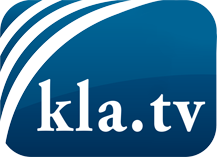 lo que los medios de comunicación no deberían omitir ...poco escuchado – del pueblo para el pueblo ...cada viernes emisiones a las 19:45 horas en www.kla.tv/es¡Vale la pena seguir adelante!Para obtener una suscripción gratuita con noticias mensuales
por correo electrónico, suscríbase a: www.kla.tv/abo-esAviso de seguridad:Lamentablemente, las voces discrepantes siguen siendo censuradas y reprimidas. Mientras no informemos según los intereses e ideologías de la prensa del sistema, debemos esperar siempre que se busquen pretextos para bloquear o perjudicar a Kla.TV.Por lo tanto, ¡conéctese hoy con independencia de Internet!
Haga clic aquí: www.kla.tv/vernetzung&lang=esLicencia:    Licencia Creative Commons con atribución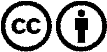 ¡Se desea la distribución y reprocesamiento con atribución! Sin embargo, el material no puede presentarse fuera de contexto.
Con las instituciones financiadas con dinero público está prohibido el uso sin consulta.Las infracciones pueden ser perseguidas.